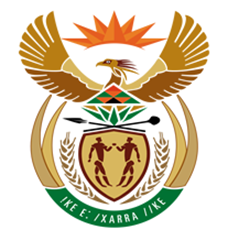 NATIONAL ASSEMBLYQUESTION FOR WRITTEN REPLYQUESTION NUMBER: 2909 [NW3217E]DATE OF PUBLICATION: 15 September20172909.	Mr N Singh (IFP) to ask the Minister of Finance:Whether the investigation conducted by the investigative units of the SA Revenue Service into the tax affairs of Members of Parliament has been concluded; if not, what is the position in this regard; if so, what are the full relevant details?	NW3217EREPLY:Due to the secrecy provisions contained in Section 69 of the Tax Administration Act No. 28 of 2011, The South African Revenue Service (SARS) is prohibited from disclosing any taxpayer information (including whether or not a taxpayer is subject to an investigation) to any person other than a SARS official.SARS treats the tax affairs of all parliamentarians in exactly the same manner as all other taxpayers in accordance with the compliance model. This model is premised on three components to encourage tax compliance: Education, Service and Enforcement. 